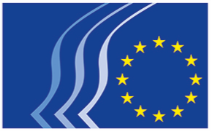 Eiropas Ekonomikas un sociālo lietu komiteja2019. GADA NOTEIKUMIEESK BALVA PILSONISKAJAI SABIEDRĪBAIIzcilu pilsoniskās sabiedrības iniciatīvu apbalvošanaLIELĀKA SIEVIEŠU LĪDZDALĪBA EIROPAS SABIEDRĪBĀ UN EKONOMIKĀPilsoniskajai sabiedrībai piešķiramās balvas mērķis un vispārējais uzdevumsŠo gadskārtējo balvu Eiropas Ekonomikas un sociālo lietu komiteja (turpmāk “EESK” vai “Komiteja”) piešķir ar mērķi apbalvot un stimulēt pilsoniskās sabiedrības organizāciju un/vai privātpersonu iniciatīvas, kas devušas ievērojamu ieguldījumu Eiropas identitātes veicināšanā un integrācijā.Balvas vispārējais uzdevums ir palielināt izpratni par ieguldījumu, ko pilsoniskās sabiedrības organizācijas un/vai privātpersonas var dot Eiropas identitātes un pilsoniskuma veidošanā, atbalstot kopīgās vērtības, kuras ir Eiropas integrācijas pamatā.2019. gadā pilsoniskajai sabiedrībai piešķiramās EESK balvas temats — “Lielāka sieviešu līdzdalība Eiropas sabiedrībā un ekonomikā”Sieviešu un vīriešu līdztiesība ir starptautiski atzīts ilgtspējīgas attīstības mērķis un viena no Eiropas Savienības pamatvērtībām un pamatprincipiem. Tas ir arī ekonomikas izaugsmes virzītājspēks, un ekonomikas zaudējumi, ko radījušas dzimumu atšķirības nodarbinātības jomā, tiek lēsti 370 miljardu EUR apmērā gadā.Tomēr jaunākie pieejamie dati liecina, ka Eiropas Savienībā sieviešu ir 51% no visiem iedzīvotājiem, taču strādājošu sieviešu īpatsvars ir 67 % (tomēr strādā tikai 55 % no tām sievietēm, kurām ir 3 vai vairāk bērni, pretstatā 85 % vīriešu); 32 % sieviešu strādā nepilnu darba laiku, kamēr vīriešu vidū tādu ir tikai 8 %, un sieviešu un vīriešu darba samaksas atšķirība joprojām vidēji ir 16 %, tāpēc dzimumu pensiju atšķirība ir 38 %. Turklāt vairāku faktoru dēļ nestabila nodarbinātība ir vairāk izplatīta sieviešu vidū (27 %) nekā vīriešu vidū (15 %). Sievietes ir lielākais neizmantotais uzņēmējdarbības potenciāls, jo tikai 31% uzņēmēju, 46 % doktorantu, 33 % pētnieku un 20 % augstāko akadēmisko darbinieku ir sievietes. Eiropas Savienībā lielākajos biržā kotētajos uzņēmumos izpilddirektoru amatos sieviešu īpatsvars ir tikai 6,3 %, un tikai 26,7 % šo uzņēmumu valdes locekļu ir sievietes. Visbeidzot, tikai 13 % no ievēlētajiem mēriem un 29 % no reģionālo valdību un asambleju locekļiem ir sievietes, un tiek lēsts, ka vidēji sieviešu īpatsvars valstu parlamentos un valdībās ir mazāks par 30 % salīdzinājumā ar 36,4% Eiropas Parlamentā.Eiropas iedzīvotāji pauž stingru pārliecību par to, ka dzimumu līdztiesība ir jāveicina. Eirobarometra īpaša aptauja par dzimumu līdztiesību (publicēta 2017. gadā) liecina: 84% respondentu (tostarp 80% respondentu–vīriešu) uzskata, ka dzimumu līdztiesība ir svarīga viņiem personīgi. Pēdējos sešdesmit gados ES ir guvusi lielus panākumus, pieņemot virkni direktīvu par līdztiesību un diskriminācijas novēršanu, politikas programmas un finansēšanas instrumentus, lai veicinātu dzimumu līdztiesību Eiropas Savienībā. ES apzinās, ka centieni novērst dzimumu nevienlīdzību ir jāpastiprina. Būtībā Eiropas Komisija ir aprēķinājusi, ka, ņemot vērā pašreizējo progresa tempu, vienlīdzīga mājsaimniecības pienākumu sadale starp vīriešiem un sievietēm prasīs 70 gadus, sieviešu nodarbinātības līmenis sasniegs 70 % pēc 30 gadiem un, lai sasniegtu politisko paritāti, būs vajadzīgi 20 gadi. Igaunijas, Bulgārijas un Austrijas prezidentūras 2017. gada jūlijā parakstīja kopīgu deklarāciju par dzimumu līdztiesību, apņemoties to atkal iekļaut ES prioritāšu sarakstā.Dzimumu līdztiesības jautājumiem EESK velta lielu uzmanību. Komitejas Reglamentā, kurš stājās spēkā 2019. gada 15. martā, ir norādīts: “Komiteja garantē Eiropas Savienības tiesībās un visās tās politikas jomās noteikto dzimumu līdztiesības un nediskriminācijas principu ievērošanu” (1. pants).Savā nesenajā atzinumā “ Dzimumu līdztiesības jautājumi ” EESK aicināja “Eiropas Savienības iestādes, valdības, pilsonisko sabiedrību un privāto sektoru apņemties visaptveroši un efektīvi risināt visas līdztiesības problēmas”. Tāpēc 2019. gadā, kad notiek Eiropas Parlamenta vēlēšanas, EESK ir nolēmusi piešķirt savu pilsoniskās sabiedrības balvu tām organizācijām vai privātpersonām, kuru darbība ir palīdzējusi vai devusi iespēju sievietēm būt ekonomiski un sociāli aktīvām. Tas atbilst arī pirmajām trim prioritārajām jomām dokumentā “Stratēģiskā iesaistīšanās dzimumu līdztiesības veicināšanā 2016.–2019. gadā”, kas joprojām ir spēkā, proti,palielināt sieviešu līdzdalību darba tirgū un sieviešu un vīriešu vienlīdzīgu ekonomisko neatkarību,samazināt vīriešu un sieviešu darba samaksas, ienākumu un pensijas atšķirības un tādējādi cīnīties pret sieviešu nabadzību,veicināt sieviešu un vīriešu līdztiesību lēmumu pieņemšanā.Līdzdalības nosacījumiPrasības kandidātiemUz EESK balvu pilsoniskajai sabiedrībai var pretendēt visas pilsoniskās sabiedrības organizācijas (turpmāk “PSO”), kas ir oficiāli reģistrētas Eiropas Savienībā un darbojas vietējā, valsts, reģionālajā vai Eiropas līmenī. Balvu var piešķirt arī privātpersonām.EESK atzinumā par tematu “Pilsoniskās sabiedrības organizāciju loma un ieguldījums Eiropas veidošanā” pilsoniskās sabiedrības organizācijas definētas kā “visas organizatoriskās struktūras, kuru dalībnieku mērķiem un atbildībai ir vispārēja nozīme un kas darbojas kā vidutāji starp valsts iestādēm un iedzīvotājiem”. Pilsoniskās sabiedrības organizācijas, ņemot vērā savas intereses un izmantojot īpašās zināšanas, spējas un rīcības iespējas, aktīvi piedalās sabiedrības dzīves veidošanā. Tās darbojas neatkarīgi, un dalība tajās ir balstīta uz sabiedrības locekļu apņemšanos iesaistīties šo organizāciju darbībā un pasākumos. Šajā kategorijā iekļaujami tā dēvētie darba tirgus dalībnieki, t. i., sociālie partneri; organizācijas, kas pārstāv sabiedrības un ekonomikas dalībniekus; nevalstiskās organizācijas, kas apvieno cilvēkus kopīgam mērķim, piemēram, vides aizsardzības organizācijas, cilvēktiesību organizācijas, patērētāju apvienības, labdarības organizācijas, kultūras organizācijas, izglītības un apmācības organizācijas utt.; uz kopienu balstītas organizācijas (t. i., organizācijas, kuras izveidojusi vietējā sabiedrība un kuru mērķi ir tieši saistīti ar to dalībnieku interesēm), piemēram, jauniešu organizācijas, ģimeņu apvienības un visas organizācijas, iesaistoties kurās iedzīvotāji piedalās vietējā un pašvaldības dzīvē; reliģiskas kopienas. Balvai var izvirzīt arī tādas pilsoniskās sabiedrības organizācijas, kuras izveidotas ar kādu leģislatīvu vai normatīvu aktu un/vai kurās dalība ir daļēji vai pilnībā obligāta (piemēram, profesionālās apvienības) .Individuāli balvu var iegūt fiziskas personas. ES iedzīvotājiem ir tiesības uz balvu neatkarīgi no viņu dzīvesvietas valsts. Balvai var izvirzīt arī trešo valstu valstspiederīgos, ja viņi likumīgi uzturas ES teritorijā. EESK locekļiem, CCMI delegātiem, EESK darbiniekiem, vērtēšanas komisijas dalībniekiem un viņu piederīgajiem nav tiesību iesniegt pieteikumus.Balvai izvirzāmās iniciatīvasPilsoniskās sabiedrības balvas konkrētais mērķis 2019. gadā ir atalgot novatoriskas iniciatīvas, kas Eiropas Savienībā tiek īstenotas, lai palielinātu informētību par dzimumu līdztiesību Eiropas Savienībā un cīnītos par to. Šīs balvas kontekstā dzimumu līdztiesība nozīmē ne tikai vienlīdzīgas tiesības, bet arī vienlīdzīgas iespējas, atbildību, rīcības iespēju paplašināšanu un līdzdalību visās ekonomikas un sociālās dzīves jomās.Šādu iniciatīvu īstenošanai jābūt pabeigtai vai arī vēl jāturpinās. Uz balvu nevar pretendēt iniciatīvas, kas ir ieplānotas, bet 2019. gada 6. septembrī (pieteikumu iesniegšanas termiņš) vēl nav sākta to īstenošana.Lai varētu pretendēt, darbībām un/vai iniciatīvām jāaptver vismaz viena no šādām jomām:dzimumu stereotipu, diskriminējošas sociālās uzvedības un aizspriedumu apkarošana visās ekonomikas un sociālās dzīves jomās, tostarp tādu, kas var ierobežot sieviešu un vīriešu dabisko talantu attīstību, kā arī tādu, kas saistīti ar viņu izglītības un profesijas izvēli;izpratnes veicināšana par sekām, ko rada dzimumu stereotipi plašsaziņas līdzekļos;horizontālas segregācijas apkarošana darba tirgū gan jomās, kurās galvenokārt strādā vīrieši, piemēram, zinātnē un tehnoloģijās, gan jomās, kurās ir spēcīgs sieviešu īpatsvars un nereti zemāks atalgojums, piemēram, izglītībā, veselības aprūpē un labklājības jomā;vertikālas segregācijas apkarošana darba tirgū un vienlīdzīgu sieviešu līdzdalības iespēju veicināšana augsti kvalificētos amatos un līderpozīcijās uzņēmumu valdēs;dzimumu segregācijas modeļu apkarošana izglītībā un apmācībā;sieviešu uzņēmējdarbības veicināšana, jo īpaši netradicionālajās nozarēs, uzlabojot sieviešu piekļuvi finansējumam un risinot problēmas, ar kurām saskaras uzņēmējas;izpratnes vairošana par sieviešu ekonomiskās neatkarības nozīmi;cīņa pret vīriešu un sieviešu darba samaksas un pensiju atšķirību;dzimumu līdztiesības veicināšana lēmumu pieņemšanā;sieviešu, kurām ir ģimenes pienākumi (bērni un pieauguši apgādājamie), īpašo vajadzību risināšana, veicinot ar dzimumu saistītu darba un privātās dzīves līdzsvaru, piemēram, īstenojot iniciatīvas, lai taisnīgi sadalītu aprūpes un mājsaimniecības pienākumus, un izstrādājot cenu un iespēju ziņā pieejamu sociālo un ekonomisko infrastruktūru vienlīdzīgu tiesību īstenošanai (aprūpes iespējas, darba modeļi utt.);pievēršanās īpašām problēmām, ar kurām saskaras neaizsargātas sievietes, piemēram, sievietes ar zemu kvalifikāciju, vientuļās mātes, darba ņēmējas, kuras atgriežas darba tirgū, sievietes ar invaliditāti, migrantes, etnisko minoritāšu pārstāves;informētības vairošana, savstarpējas mācīšanās veicināšana un labas prakses izplatīšana saistībā ar iepriekš minēto.Pieteikumu iesniegšanas kārtība un termiņšPieteikumus iesniedz, aizpildot dalības veidlapu tiešsaistē (www.eesc.europa.eu/civilsocietyprize). Pienācīgi pamatotos gadījumos, kas saistīti ar dokumentētām tehniskām problēmām, EESK var atļaut pretendentiem pieteikties, izmantojot e-pastu, faksu vai pastu.Pieteikuma anketā ir jānorāda visa informācija, kas vajadzīga, lai žūrijas komisija varētupārliecināties, ka attiecīgās pilsoniskās sabiedrības organizācijas vai privātpersonas atbilst oficiālajiem pieteikšanās kritērijiem;pārliecināties, ka attiecīgās pilsoniskās sabiedrības organizācijas vai privātpersonas neskar oficiālie izslēgšanas kritēriji;pārliecināties, ka attiecīgās pilsoniskās sabiedrības organizācijas vai privātpersonas piekrīt noteikumiem par atbildību, pārbaudēm, revīzijām un piemērojamiem tiesību aktiem;novērtēt, kā pieteikuma subjekta darbība atbilst piešķiršanas kritērijiem.Tādēļ pieteikumam jāpievieno pienācīgi aizpildīts un parakstīts apliecinājums par izslēgšanas kritērijiem un atbilstības kritērijiem (1. pielikums).Pirms balvas piešķiršanas izraudzītos pretendentus lūgs nosūtīt aizpildītu un parakstītu juridiskā statusa veidlapu un finanšu identifikācijas veidlapu, kā arī attiecīgus apliecinošus dokumentus. Veidlapas ir pieejamas šādās tīmekļa vietnēs:https://ec.europa.eu/info/publications/legal-entities_enun https://ec.europa.eu/info/publications/financial-identification_en.Pieteikumus var sagatavot jebkurā ES oficiālajā valodā. Tomēr, lai paātrinātu vērtēšanas procesu, EESK atzinīgi novērtētu angļu vai franču valodā aizpildītas pieteikuma veidlapas.Pieteikuma iesniegšana nozīmē visu konkursa dokumentos ietverto noteikumu pieņemšanu un — attiecīgā gadījumā — pretendenta atteikšanos no paša izvirzītiem vispārīgajiem un īpašajiem noteikumiem.Pieteikumu iesniegšanas galīgais termiņš ir piektdiena, 2019. gada 6. septembris, plkst. 10.00 (pēc Viduseiropas laika).Lai nepieļautu sistēmas pārslodzi, iesakām pretendentiem pieteikumus nosūtīt jau pirms minētā termiņa.Katrs pretendents var iesniegt tikai vienu pieteikumu. Dalība konkursā ir bez maksas. Izmaksas, kas radušās kādam konkrētam pretendentam saistībā ar pieteikuma sagatavošanu un nosūtīšanu, netiek atlīdzinātas.Pretendenti ekrānā redzēs apstiprinājumu, ka pieteikums ir sekmīgi nosūtīts.Vērtēšana un piešķiršanaVērtēšanas posmiVērtēšanu veiks ekspertu grupa, kurā ir 10 locekļi (“vērtēšanas komisija”), uz kuriem attiecas Finanšu regulas prasības par izvairīšanos no interešu konflikta. Vienīgais vērtēšanas pamats ir informācija, kas norādīta iesniegtajā pieteikumā.EESK patur tiesības neatklāt vērtēšanas komisijas locekļu identitāti, tomēr to var atklāt pēc balvas piešķiršanas.Visā procedūras laikā dalībnieki nedrīkst sazināties ar vērtēšanas komisijas locekļiem nekādu ar balvu saistītu iemeslu dēļ. Jebkurš šāds mēģinājums nozīmē diskvalifikāciju.Vērtēšanas komisijas lēmumi ir galīgi, saistoši un nav apstrīdami.Procedūrai ir pieci posmi:pretendentu atbilstības pārbaude;balvai pieteikto iniciatīvu atbilstības pārbaude;pārbaude, vai nav pamata izslēgšanai;balvai pieteikto iniciatīvu kvalitātes novērtēšana, pamatojoties uz piešķiršanas kritērijiem;balvas piešķiršana.EESK bez īpašas secības izvērtēs atbilstību, pārbaudīs, vai nav pamata izslēgšanai, un novērtēs kvalitāti. Lai pretendents iegūtu balvu, viņam ir jāiztur visi posmi. Līdz procedūras beigām pretendentiem netiek sniegtas nekādas atsauksmes. Rezultātus visiem pretendentiem paziņo pēc iespējas drīz un jebkurā gadījumā 15 kalendāro dienu laikā pēc tam, kad kredītrīkotājs būs pieņēmis lēmumu par balvas piešķiršanu (5. posms), provizoriski 2019. gada novembra beigās.Pretendentu atbilstības pārbaudeLai pretendentu uzskatītu par atbilstīgu, jābūt izpildītām 3.1. punkta prasībām.Visiem pretendentiem (PSO gadījumā — pilnvarotam pārstāvim) jāiesniedz pienācīgi parakstīts un datēts apliecinājums (1. pielikums) par to, ka viņi ir tiesīgi saņemt balvu. Šis apliecinājums ir daļa no apliecinājuma par izslēgšanas kritērijiem (sk. 5.1.3. punktu). Tāpēc katram pretendentam jāiesniedz tikai viens apliecinājums, kurš aptver abus aspektus.Pamatojoties uz apliecinājumu, EESK izvērtēs pretendentu atbilstību. Pirms balvas piešķiršanas EESK aicinās pretendentus iesniegt pienācīgi aizpildītu un parakstītu juridiskā statusa veidlapu un apliecinošus dokumentus (sk. 4. punktu).EESK patur tiesības jebkuram pretendentam jebkurā vērtēšanas procedūras posmā pieprasīt iesniegt iepriekš minēto veidlapu un apliecinošos dokumentus. Šādā gadījumā pretendentam veidlapa un apliecinošie dokumenti jāiesniedz bez kavēšanās. EESK var noraidīt pieteikumu, ja veidlapa un apliecinošie dokumenti nav iesniegti laikus.Iniciatīvu atbilstības pārbaudeIzvirzīto iniciatīvu atbilstība balvas kritērijiem tiks pārbaudīta, pamatojoties uz tiešsaistē pieejamo dalības veidlapu. Lai balvas saņemšanai izvirzīto iniciatīvu uzskatītu par atbilstīgu, jābūt izpildītām 3.2. punkta prasībām. Citas pretendenta veiktās darbības netiks ņemtas vērā.Pārbaude, vai nav pamata izslēgšanaiVisiem pretendentiem (PSO gadījumā — pilnvarotam pārstāvim) jāiesniedz pienācīgi parakstīts un datēts apliecinājums (1. pielikums) par to, ka uz pretendentu neattiecas neviena no Finanšu regulas 136. un 141. pantā un šajā apliecinājumā minētajiem izslēgšanas situācijām.EESK patur tiesības pieprasīt uzrādīt apliecinājumā minētos apliecinošos dokumentus, lai pārbaudītu, vai pretendenti nav kādā no izslēgšanas situācijām. Šajā gadījumā pretendents iesniedz prasītos dokumentus EESK noteiktajā termiņā. EESK var noraidīt pieteikumu, ja pieprasītie dokumenti nav iesniegti laikus.Pretendents ir atbrīvots no pienākuma iesniegt kādu konkrētu dokumentu, ja viņš informē EESK, ka attiecīgais dokuments ir bez maksas pieejams publiskā datubāzē.Kvalitātes novērtēšana Vērtēšanas komisija novērtē pieteikumu kvalitāti, pamatojoties uz piešķiršanas kritērijiem, kas izklāstīti turpmāk. Vērtētāji ņem vērā tikai balvai izvirzītās iniciatīvas un neņem vērā citas pretendenta darbības. Nav minimālā sliekšņa katram atsevišķam kritērijam. Tomēr no turpmākas vērtēšanas izslēdz tos pretendentus, kas neiegūst vismaz 50 % no maksimālā punktu kopskaita.Balvas piešķiršanaBalvu Komiteja piešķir, pamatojoties uz novērtējumu, ko sniegusi vērtēšanas komisija, kura, novērtējusi pieteikumu kvalitāti, var brīvi lemt par to, vai ieteikt piešķirt balvas.EESK var piešķirt ne vairāk kā piecas balvas pieciem labākajiem pretendentiem.Balvu fondsKomiteja plāno piešķirt ne vairāk kā piecas balvas. Galvenās balvas vērtība ir 14 000 EUR. Otrās, trešās, ceturtās un piektās vietas ieguvējam piešķirtās balvas apmērs ir 9000 EUR. Ja pirmo vietu dalīti iegūst vairāk nekā viens uzvarētājs, katras galvenās balvas apmērs ir attiecīgi 11 500 EUR (divu galveno balvu gadījumā), 10 600 EUR (trīs galveno balvu gadījumā), 10 250 EUR (četru galveno balvu gadījumā) vai 10 000 EUR (piecu galveno balvu gadījumā). Komitejai nav pienākuma piešķirt visas piecas balvas. EESK var nolemt balvu pilsoniskajai sabiedrībai nepiešķirt.Balvas piešķiršanas ceremonija notiks EESK plenārsesijas laikā 2019. gada 11.-12. decembrī. Ceremonijā piedalīties uzaicinās divus katra uzvarētāja pārstāvjus. Braucienu un izmitināšanu EESK organizēs saskaņā ar noteikumiem, kas laikus tiks paziņoti uzvarētājiem.Balvas izmaksās ar bankas pārskaitījumu 30 dienu laikā pēc apbalvošanas ceremonijas ar nosacījumu, ka uzvarētāji ir iesnieguši visus pieprasītos dokumentus. Uzvarētāji ir atbildīgi par naudas balvai piemērojamo nodokļu un nodevu nomaksu.Personas datiPersonas datus, kas ir ietverti pieteikuma dokumentos (piemēram, uzvārdu un adresi), apstrādā saskaņā ar Regulu (ES) 2018/1725 par fizisku personu aizsardzību attiecībā uz personas datu apstrādi Savienības iestādēs, struktūrās, birojos un aģentūrās un par šādu datu brīvu apriti. Ja nav norādīts citādi, atbildes uz jautājumiem un visus personas datus, kas pieprasīti, lai novērtētu pieteikumu saskaņā ar konkursa noteikumiem, Komunikācijas daļa apstrādās vienīgi šādā nolūkā. Sīkāka informācija par personas datu apstrādi ir pievienota šim dokumentam (2. pielikums).Ja pretendents atrodas kādā no Finanšu regulas 136. pantā minētajām un apliecinājumā norādītajām situācijām, viņa personas datus var reģistrēt Agrīnas atklāšanas un izslēgšanas sistēmā (EDES). Papildu informācijai sk. paziņojumu par personas datu aizsardzību, kas pieejams tīmekļa vietnē http://ec.europa.eu/budget/explained/management/protecting/protect_en.cfm.Publicitātes pienākumiNeskarot 7. punktu, pretendenti piešķir EESK tiesības jebkurā valodā un ar jebkādiem līdzekļiem vai jebkāda veida tehniku paziņot sabiedrībai pretendentu vārdus un informēt par viņu darbību un uzvarētājiem piešķirtās naudas balvas apmēru.Jebkurā uzvarētāja veiktā paziņojumā vai publikācijā par apbalvoto darbību uzvarētājam ir jānorāda, ka šai darbībai ir tikusi piešķirta EESK balva pilsoniskajai sabiedrībai. Šis pienākums ir spēkā vienu gadu no balvas piešķiršanas dienas.AtbildībaJa tiek izteikta prasība par darbībām, kas veiktas saistībā ar balvu, atbildība jāuzņemas vienīgi pretendentiem.Pārbaudes un revīzijasUzvarētājiem ir jāatļauj EESK, Eiropas Birojam krāpšanas apkarošanai (OLAF) un Revīzijas palātai veikt Finanšu regulas 129. pantā noteiktās pārbaudes un revīzijas un jāapņemas ievērot publicitātes pienākumus, kas saistīti ar konkursu un saņemto balvu, kā izklāstīts 8. punktā.Piemērojamie tiesību akti, sūdzības un kompetentā tiesaPilsoniskās sabiedrības balvai piemēro Savienības tiesību aktus, ko vajadzības gadījumā papildina Beļģijas tiesību normas.Izmantojot 13. punktā minēto kontaktinformāciju, iestādei, kas balvu piešķir, var iesniegt piezīmes par balvas piešķiršanas procedūru.Ja pretendenti uzskata, ka ir pieļauta administratīva kļūme, viņi var iesniegt sūdzību Eiropas Ombudam divu gadu laikā no dienas, kad viņi uzzināja par faktiem, kas ir sūdzības pamatā (sk. http://www.ombudsman.europa.eu).Par lietām, kas saistītas ar šo balvu, atbild Eiropas Savienības Vispārējā tiesa:Tribunal de l’Union européenne Rue du Fort NiedergrünewaldL-2925 Luxembourgtālr.: +352 43031 	fakss: +352 43032100E-pasts: GeneralCourt.Registry@curia.europa.euinternets: http://curia.europa.euInformāciju par pārsūdzību iesniegšanu var saņemt iepriekš minētajā adresē.SodiSaskaņā ar nosacījumiem, kas izklāstīti Finanšu regulas 136. pantā, dalībniekiem, kuri snieguši nepatiesus apliecinājumus (1. pielikums) vai izdarījuši pārkāpumus, vai krāpušies, var uzlikt finansiālu sodu 2–10 % apmērā no balvas vērtības, un viņus var izslēgt no visiem līgumiem, dotācijām un konkursiem, ko finansē no Savienības budžeta.Papildu informācijaSīkāku informāciju var iegūt, sazinoties arEESK Komunikācijas daļas sekretariāta darbinieci Anna Comi pa tālr.: +32 2 546 93 67vaiEESK Komunikācijas daļas sekretariāta darbinieci Chantal Hocquetpa tālr.: +32 2 546 92 99Jautājumus var uzdot arī elektroniski, rakstot uz civilsocietyprize@eesc.europa.eu.Ja jautājumi un atbildes būs noderīgas arī citiem iespējamajiem pretendentiem, tās publicēs EESK pilsoniskās sabiedrības balvas tīmekļa vietnē (www.eesc.europa.eu/civilsocietyprize). EESK iesaka pretendentiem regulāri pārbaudīt balvas tīmekļa vietni, lai uzzinātu visu jaunāko informāciju.Balvas piešķiršanas kritērijiPunkti1. kritērijs. IlgtspējaŠis kritērijs attiecas uz izvirzītās iniciatīvas spēju radīt ilgtermiņa ietekmi un iedvesmot citus Eiropā, t. i., spēju tikt īstenotai vai pielāgotai tās pašas vai citas kategorijas labuma guvējiem citviet tajā pašā vai citā ES dalībvalstī.35 punkti2. kritērijs. Līdzdalība un sadarbībaŠis kritērijs, no vienas puses, attiecas uz to, cik lielā mērā izvirzītajā iniciatīvā tiek aktīvi iesaistīti labuma guvēji, un, no otras puses, uz to, kāda ir tās spēja popularizēt labu praksi un palielināt iedzīvotāju informētību par jautājumiem, kas saistīti ar pilsoniskās sabiedrības balvas piešķiršanai izraudzīto tematu. Šajā sakarā vērā tiks ņemta arī saikne ar citiem attiecīgiem dalībniekiem un uz sadarbību orientēta pieeja.35 punkti3. kritērijs. NovatorismsŠis kritērijs attiecas uz izvirzītās iniciatīvas radošumu, unikalitāti un novatorisma pakāpi konkrētajā kontekstā. Šajā saistībā ar novatorismu saprot gan jaunas idejas, gan jaunu vai uzlabotu veidu, kā īstenot jau esošu risinājumu vai pieeju, vai arī pielāgot to citam kontekstam vai mērķa grupai.30 punktiKopējais punktu skaits100 punkti
(minimums — 50 punkti)